ÖnéletrajzNév:		Lengyel Eszter
Születési év: 		1994.05.08
Születési hely: 		Budapest
Cím: 		8100 Várpalota
 		Mátyás király u.9. II/5
 		Magyarország
Telefon:		06-30-75-75-086
E-mail cím: 		l.eszter88@gmail.com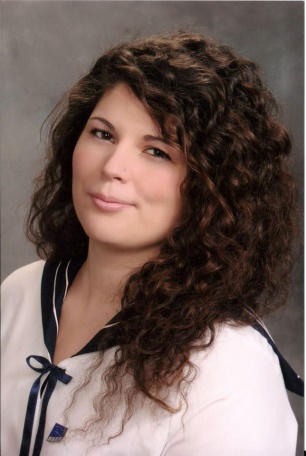 Iskolai végzettség
2008-2013: 		Szilágyi Erzsébet Gimnázium és Kollégium Eger
 		érettségi
2013-2016: 		Károli Gáspár Református Egyetem, Állami- és Jogtudományi Kar
 		Jogi felsőoktatási szakképzés2016-                                 ELTE Savaria Egyetemi Központ Osztatlan földrajz-történelem szakos tanárSzakmai gyakorlat2015.01.26-2015.06.19:	Nemzeti Adó és Vámhivatal2016 nyár:			Gyermekfelügyelő, animátor munkaNyelvtudásAlapvető ismeretek angol nyelvbőlSzámítógépes ismeretekECDL jogosítványHobbi, érdeklődési körZene, színház, könyvEgyéb:B kategóriás jogosítvány (2013)MagamrólSzakmai gyakorlatom során melyet a Nemzeti Adó és Vámhivatalnál végeztem, széleskörű tapasztalatra és tudásra tettem szert, ami biztos alapot ad, a magas színvonalú eredményes munkavégzéshez.Jellemző rám, hogy lelkiismeretesen dolgozom, a kezemből mindig minőségi munkát adok ki. A megbeszélt időpontokra, találkozókra időben érkezem, nem szeretek senkit megvárakoztatni.Kiemelkedően jó kommunikációs és kapcsolatteremtő képességekkel és határozottan jó emberismerettel rendelkezem, melyet jól tudnék kamatoztatni szombathelyi referensként.Vidám, barátságos természetem miatt a társaság központi embere vagyok, akit mindenki ismer. Igyekszem társaimnak legjobb tudásom szerint segíteni bármilyen problémájukról legyen is szó, emellett tanáraimmal, oktatóimmal is jó kapcsolatot ápolok.Szeretek csapatban dolgozni a közös célok eléréséért. Természetesen önálló munkavégzésre is képes vagyok, meghozva a szükséges önálló döntéseket és végrehajtva azokat.Szeretném meglévő tudásomat átadni, ezzel is minél több embernek segíteni. Úgy gondolom személyem hasznos és értékes része lenne az Eötvös Loránd Tudományegyetem szombathelyi ügyekért felelős bizottság csapatának.Budapest, 2018-05-06	Lengyel Eszter